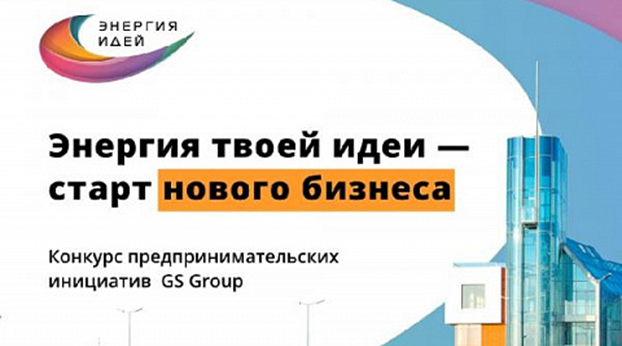 Примите участие в конкурсе 
предпринимательских инициатив «Энергия идей»18 мая стартовал федеральный конкурс бизнес-проектов «Энергия идей»
Заявки принимаются до 18 августа 2022 года
Попробовать свои силы могут жители всех регионов РоссииОбщий инвестиционный фонд конкурса — 75 млн рублей 
Помимо финансирования, проекты-победители получат от GS Group 
экспертную и организационную поддержку.Конкурс «Энергия идей» — отличная возможность реализовать вашу перспективную идею на конкретной площадке, попробовать себя в роли предпринимателя и в дальнейшем тиражировать успешный опыт.Для участия необходимо представить проекты в сферах микро-, малого или среднего бизнеса, которые могут быть реализованы в Калининградской области. Конкурс состоит из трех этапов:В первом туре участники отправляют организаторам описание идеи проекта;Во втором — готовят подробный бизнес-план на основе предложенной идеи;В третьем участники защищают бизнес-планы перед жюри. 
В его составе — представители фонда поддержки предпринимательства Калининградской области, администрации Гусева и холдинга GS Group. По итогам трех туров будут выбраны победители в четырех номинациях:«Уверенный старт» (микропредприятия) — до 5 победителей, 3 млн руб. на каждый проект«Перспектива» (малый бизнес) — до 3 победителей, 10 млн руб. на каждый проект«Бизнес-прорыв» (средний бизнес) — возможен 1 победитель, 30 млн руб. на проект«Время возможностей» — возможен 1 победитель, объем финансирования индивидуальный, 
в зависимости от потенциала конкретного проектаУчаствуйте и побеждайте!подробнее об условиях, а также оставить заявку на участие можно на сайте http://gs-energy.ru